Livsmedelsanläggning/mobil livsmedelsanläggningTid och anledning för avregistreringUnderskriftAnmälan skickas till:Falu kommun, Myndighetsnämnden för Bygg och miljö, 791 83 Falun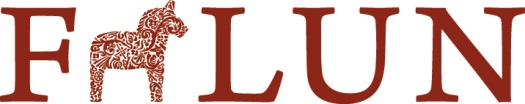 Falu Kommun• Miljö- och samhällsbyggnadsförvaltningenAdministrativa uppgifterFalu Kommun• Miljö- och samhällsbyggnadsförvaltningenAdministrativa uppgifterLivsmedelsföretagarens/bolagets fullständiga namnLivsmedelsföretagarens/bolagets fullständiga namnFirmatecknarePersonnummer/organisationsnummerAdressPostnummer och ortTelefonnummerE-postLivsmedelsanläggningens(verksamhetens) namn ut till kundLivsmedelsanläggningens(verksamhetens) namn ut till kundFastighetsbeteckningBesöksadressPostnummer och ortPostnummer och ortVerksamheten har upphört, ange datumVerksamheten kommer att upphöra, ange datumOrt och datumNamnunderskriftNamnförtydligandeInformationMyndighetsnämnden för bygg och miljö kommer att ta bort ovanstående anläggning ur registret över registrerade/godkända livsmedelsanläggningar. Uppgifterna kommer att behandlas i enlighet med bestämmelserna i Personuppgiftslagen (PUL)                                                                        En registrering av en livsmedelsverksamhet är knuten till den företagare som registreringen anger. Den kan inte överföras till någon annan.                                                                                                                       Om en verksamhet byter ägare måste den nye ägaren lämna en anmälan för att få sin verksamhet registrerad innan den får påbörjas.